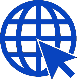 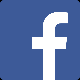 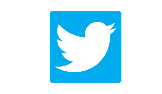 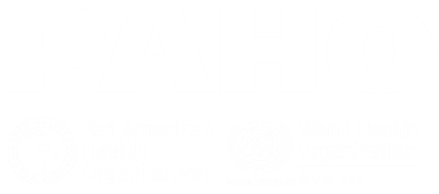 Vaccination Week in the Americas 2021FINAL REPORTReturn to PAHO by 31 July 2020Vaccination Week in the Americas 2021FINAL REPORTReturn to PAHO by 31 July 2020Country Summarize in a short paragraph how your country celebrated VWA 2021.  Summarize in a short paragraph how your country celebrated VWA 2021.  Launching EventsLaunching EventsLaunching EventsLaunching EventsLaunching EventsDateIn-Person/VirtualLevel (Local, National, other)Invited guests (from government, UN agencies, civil society, celebrities, etc.)Additional info (link to recording)Number of people vaccinated by populationPlease enter the number of persons vaccinated per age group. Number of people vaccinated by populationPlease enter the number of persons vaccinated per age group. Number of people vaccinated by populationPlease enter the number of persons vaccinated per age group. Number of people vaccinated by populationPlease enter the number of persons vaccinated per age group. Number of people vaccinated by populationPlease enter the number of persons vaccinated per age group. Number of people vaccinated by populationPlease enter the number of persons vaccinated per age group. Number of people vaccinated by populationPlease enter the number of persons vaccinated per age group. Number of people vaccinated by populationPlease enter the number of persons vaccinated per age group. Number of people vaccinated by populationPlease enter the number of persons vaccinated per age group. Number of people vaccinated by populationPlease enter the number of persons vaccinated per age group. Number of people vaccinated by populationPlease enter the number of persons vaccinated per age group. 0-12 months1-4 years<5 years> 5 yearsWCBAsAdults>60 yearsHigh risk occupationsHealth Care WorkersOthersTOTALComment/Explanation (if needed):Comment/Explanation (if needed):Comment/Explanation (if needed):Comment/Explanation (if needed):Comment/Explanation (if needed):Comment/Explanation (if needed):Comment/Explanation (if needed):Comment/Explanation (if needed):Comment/Explanation (if needed):Comment/Explanation (if needed):Comment/Explanation (if needed):Goals by AntigenPlease enter the number of persons vaccinated with each antigen.Goals by AntigenPlease enter the number of persons vaccinated with each antigen.Goals by AntigenPlease enter the number of persons vaccinated with each antigen.Goals by AntigenPlease enter the number of persons vaccinated with each antigen.Goals by AntigenPlease enter the number of persons vaccinated with each antigen.Goals by AntigenPlease enter the number of persons vaccinated with each antigen.Goals by AntigenPlease enter the number of persons vaccinated with each antigen.Goals by AntigenPlease enter the number of persons vaccinated with each antigen.Goals by AntigenPlease enter the number of persons vaccinated with each antigen.COVID-19MeaslesMumps Rubella (MMR)Measles and Rubella (MR)Polio bOPVPolioIPVYellow FeverInfluenzaDiphtheria, Tetanus, Pertussis (DTP)Diphtheria Tetanus (<7 yrs)(DT)Tetanus diptheria (>7 yrs)(Td)Haemophilus influenzae type b(Hib)Hepatitis BPenta-valentBCGRotavirusPneumoHPVOtherComment/Explanation (if needed):Comment/Explanation (if needed):Comment/Explanation (if needed):Comment/Explanation (if needed):Comment/Explanation (if needed):Comment/Explanation (if needed):Comment/Explanation (if needed):Comment/Explanation (if needed):Comment/Explanation (if needed):Vaccination goals for specific populationsPlease enter the number of municipalities in which you vaccinated specific populations (indigenous, afro-descendants and border areas)Vaccination goals for specific populationsPlease enter the number of municipalities in which you vaccinated specific populations (indigenous, afro-descendants and border areas)Vaccination goals for specific populationsPlease enter the number of municipalities in which you vaccinated specific populations (indigenous, afro-descendants and border areas)Vaccination goals for specific populationsPlease enter the number of municipalities in which you vaccinated specific populations (indigenous, afro-descendants and border areas)Vaccination goals for specific populationsPlease enter the number of municipalities in which you vaccinated specific populations (indigenous, afro-descendants and border areas)Vaccination goals for specific populationsPlease enter the number of municipalities in which you vaccinated specific populations (indigenous, afro-descendants and border areas)Vaccination goals for specific populationsPlease enter the number of municipalities in which you vaccinated specific populations (indigenous, afro-descendants and border areas)Vaccination goals for specific populationsPlease enter the number of municipalities in which you vaccinated specific populations (indigenous, afro-descendants and border areas)Vaccination goals for specific populationsPlease enter the number of municipalities in which you vaccinated specific populations (indigenous, afro-descendants and border areas)Vaccination goals for specific populationsPlease enter the number of municipalities in which you vaccinated specific populations (indigenous, afro-descendants and border areas)Vaccination goals for specific populationsPlease enter the number of municipalities in which you vaccinated specific populations (indigenous, afro-descendants and border areas)Vaccination goals for specific populationsPlease enter the number of municipalities in which you vaccinated specific populations (indigenous, afro-descendants and border areas)Vaccination goals for specific populationsPlease enter the number of municipalities in which you vaccinated specific populations (indigenous, afro-descendants and border areas)Vaccination goals for specific populationsPlease enter the number of municipalities in which you vaccinated specific populations (indigenous, afro-descendants and border areas)Number of border municipalitiesNumber of border municipalitiesNumber of border municipalitiesNumber of border municipalitiesNumber of border municipalitiesNumber of border municipalitiesNumber of municipalities where indigenous and afro-descendants liveNumber of municipalities where indigenous and afro-descendants liveNumber of municipalities where indigenous and afro-descendants liveNumber of municipalities where indigenous and afro-descendants liveNumber of municipalities where indigenous and afro-descendants liveNumber of municipalities where indigenous and afro-descendants liveNumber of municipalities where indigenous and afro-descendants liveNumber of municipalities where indigenous and afro-descendants liveComment/Explanation (if needed):Comment/Explanation (if needed):Comment/Explanation (if needed):Comment/Explanation (if needed):Comment/Explanation (if needed):Comment/Explanation (if needed):Comment/Explanation (if needed):Comment/Explanation (if needed):Comment/Explanation (if needed):Comment/Explanation (if needed):Comment/Explanation (if needed):Comment/Explanation (if needed):Comment/Explanation (if needed):Comment/Explanation (if needed):Number of individuals vaccinated living in at-risk municipalities (indigenous, afro-descendants)Please enter the number of persons vaccinated per age groupNumber of individuals vaccinated living in at-risk municipalities (indigenous, afro-descendants)Please enter the number of persons vaccinated per age groupNumber of individuals vaccinated living in at-risk municipalities (indigenous, afro-descendants)Please enter the number of persons vaccinated per age groupNumber of individuals vaccinated living in at-risk municipalities (indigenous, afro-descendants)Please enter the number of persons vaccinated per age groupNumber of individuals vaccinated living in at-risk municipalities (indigenous, afro-descendants)Please enter the number of persons vaccinated per age groupNumber of individuals vaccinated living in at-risk municipalities (indigenous, afro-descendants)Please enter the number of persons vaccinated per age groupNumber of individuals vaccinated living in at-risk municipalities (indigenous, afro-descendants)Please enter the number of persons vaccinated per age groupNumber of individuals vaccinated living in at-risk municipalities (indigenous, afro-descendants)Please enter the number of persons vaccinated per age groupNumber of individuals vaccinated living in at-risk municipalities (indigenous, afro-descendants)Please enter the number of persons vaccinated per age groupNumber of individuals vaccinated living in at-risk municipalities (indigenous, afro-descendants)Please enter the number of persons vaccinated per age groupNumber of individuals vaccinated living in at-risk municipalities (indigenous, afro-descendants)Please enter the number of persons vaccinated per age groupNumber of individuals vaccinated living in at-risk municipalities (indigenous, afro-descendants)Please enter the number of persons vaccinated per age groupNumber of individuals vaccinated living in at-risk municipalities (indigenous, afro-descendants)Please enter the number of persons vaccinated per age groupNumber of individuals vaccinated living in at-risk municipalities (indigenous, afro-descendants)Please enter the number of persons vaccinated per age group0-12 months1-4 years<5 years> 5 yoWCBAs TdAdults>60 yearsHigh risk occupationsHigh risk occupationsHealth Care WorkersHealth Care WorkersOthersOthersTOTALComment/Explanation (if needed):Comment/Explanation (if needed):Comment/Explanation (if needed):Comment/Explanation (if needed):Comment/Explanation (if needed):Comment/Explanation (if needed):Comment/Explanation (if needed):Comment/Explanation (if needed):Comment/Explanation (if needed):Comment/Explanation (if needed):Comment/Explanation (if needed):Comment/Explanation (if needed):Comment/Explanation (if needed):Comment/Explanation (if needed):Number of individuals vaccinated living in at-risk municipalities (border areas)Please enter the number of persons vaccinated per age groupNumber of individuals vaccinated living in at-risk municipalities (border areas)Please enter the number of persons vaccinated per age groupNumber of individuals vaccinated living in at-risk municipalities (border areas)Please enter the number of persons vaccinated per age groupNumber of individuals vaccinated living in at-risk municipalities (border areas)Please enter the number of persons vaccinated per age groupNumber of individuals vaccinated living in at-risk municipalities (border areas)Please enter the number of persons vaccinated per age groupNumber of individuals vaccinated living in at-risk municipalities (border areas)Please enter the number of persons vaccinated per age groupNumber of individuals vaccinated living in at-risk municipalities (border areas)Please enter the number of persons vaccinated per age groupNumber of individuals vaccinated living in at-risk municipalities (border areas)Please enter the number of persons vaccinated per age groupNumber of individuals vaccinated living in at-risk municipalities (border areas)Please enter the number of persons vaccinated per age groupNumber of individuals vaccinated living in at-risk municipalities (border areas)Please enter the number of persons vaccinated per age groupNumber of individuals vaccinated living in at-risk municipalities (border areas)Please enter the number of persons vaccinated per age groupNumber of individuals vaccinated living in at-risk municipalities (border areas)Please enter the number of persons vaccinated per age groupNumber of individuals vaccinated living in at-risk municipalities (border areas)Please enter the number of persons vaccinated per age groupNumber of individuals vaccinated living in at-risk municipalities (border areas)Please enter the number of persons vaccinated per age group0-12 months1-4 years<5 years> 5 yoWCBAs TdAdults>60 years>60 yearsHigh risk occupationsHigh risk occupationsHealth Care WorkersHealth Care WorkersOthersTOTALComment/Explanation (if needed):Comment/Explanation (if needed):Comment/Explanation (if needed):Comment/Explanation (if needed):Comment/Explanation (if needed):Comment/Explanation (if needed):Comment/Explanation (if needed):Comment/Explanation (if needed):Comment/Explanation (if needed):Comment/Explanation (if needed):Comment/Explanation (if needed):Comment/Explanation (if needed):Comment/Explanation (if needed):Comment/Explanation (if needed):COVID-19 Vaccination COVID-19 Vaccination COVID-19 Vaccination COVID-19 Vaccination COVID-19 Vaccination COVID-19 Vaccination COVID-19 Vaccination COVID-19 Vaccination COVID-19 Vaccination During VWA 2021, one of the main focused was the introduction of the COVID-19 vaccines. VWA provided countries with an opportunity to use this platform to introduce, promote and reach their population with COVID-19 vaccines. During VWA 2021, one of the main focused was the introduction of the COVID-19 vaccines. VWA provided countries with an opportunity to use this platform to introduce, promote and reach their population with COVID-19 vaccines. During VWA 2021, one of the main focused was the introduction of the COVID-19 vaccines. VWA provided countries with an opportunity to use this platform to introduce, promote and reach their population with COVID-19 vaccines. During VWA 2021, one of the main focused was the introduction of the COVID-19 vaccines. VWA provided countries with an opportunity to use this platform to introduce, promote and reach their population with COVID-19 vaccines. During VWA 2021, one of the main focused was the introduction of the COVID-19 vaccines. VWA provided countries with an opportunity to use this platform to introduce, promote and reach their population with COVID-19 vaccines. During VWA 2021, one of the main focused was the introduction of the COVID-19 vaccines. VWA provided countries with an opportunity to use this platform to introduce, promote and reach their population with COVID-19 vaccines. During VWA 2021, one of the main focused was the introduction of the COVID-19 vaccines. VWA provided countries with an opportunity to use this platform to introduce, promote and reach their population with COVID-19 vaccines. During VWA 2021, one of the main focused was the introduction of the COVID-19 vaccines. VWA provided countries with an opportunity to use this platform to introduce, promote and reach their population with COVID-19 vaccines. During VWA 2021, one of the main focused was the introduction of the COVID-19 vaccines. VWA provided countries with an opportunity to use this platform to introduce, promote and reach their population with COVID-19 vaccines. Did your country used VWA 2021 to vaccinate people against COVID-19?Did your country used VWA 2021 to vaccinate people against COVID-19?Did your country used VWA 2021 to vaccinate people against COVID-19?Did your country used VWA 2021 to vaccinate people against COVID-19?Did your country used VWA 2021 to vaccinate people against COVID-19?Did your country used VWA 2021 to vaccinate people against COVID-19?YesNo No Indicate which methods your country used  to reach the population and which groups were prioritize:Indicate which methods your country used  to reach the population and which groups were prioritize:Indicate which methods your country used  to reach the population and which groups were prioritize:Indicate which methods your country used  to reach the population and which groups were prioritize:Indicate which methods your country used  to reach the population and which groups were prioritize:Indicate which methods your country used  to reach the population and which groups were prioritize:Indicate which methods your country used  to reach the population and which groups were prioritize:Indicate which methods your country used  to reach the population and which groups were prioritize:Indicate which methods your country used  to reach the population and which groups were prioritize:Number of people vaccinatedNumber of people vaccinatedNumber of people vaccinatedNumber of people vaccinatedNumber of people vaccinatedNumber of people vaccinatedNumber of people vaccinatedNumber of people vaccinatedNumber of people vaccinatedHealth Care Workers Other essential personelOlder adultsPeople with chronic diseasesOthersTotalTotalTotalFlu Vaccination Flu Vaccination Flu Vaccination Flu Vaccination Flu Vaccination Flu Vaccination Flu Vaccination Flu Vaccination Flu Vaccination VWA 2021 focused on prioritizing influenza vaccination to prevent respiratory illness or hospitalizations caused by influenza in countries where the influenza season began, and thus supporting the response efforts of the COVID-19 pandemic.VWA 2021 focused on prioritizing influenza vaccination to prevent respiratory illness or hospitalizations caused by influenza in countries where the influenza season began, and thus supporting the response efforts of the COVID-19 pandemic.VWA 2021 focused on prioritizing influenza vaccination to prevent respiratory illness or hospitalizations caused by influenza in countries where the influenza season began, and thus supporting the response efforts of the COVID-19 pandemic.VWA 2021 focused on prioritizing influenza vaccination to prevent respiratory illness or hospitalizations caused by influenza in countries where the influenza season began, and thus supporting the response efforts of the COVID-19 pandemic.VWA 2021 focused on prioritizing influenza vaccination to prevent respiratory illness or hospitalizations caused by influenza in countries where the influenza season began, and thus supporting the response efforts of the COVID-19 pandemic.VWA 2021 focused on prioritizing influenza vaccination to prevent respiratory illness or hospitalizations caused by influenza in countries where the influenza season began, and thus supporting the response efforts of the COVID-19 pandemic.VWA 2021 focused on prioritizing influenza vaccination to prevent respiratory illness or hospitalizations caused by influenza in countries where the influenza season began, and thus supporting the response efforts of the COVID-19 pandemic.VWA 2021 focused on prioritizing influenza vaccination to prevent respiratory illness or hospitalizations caused by influenza in countries where the influenza season began, and thus supporting the response efforts of the COVID-19 pandemic.VWA 2021 focused on prioritizing influenza vaccination to prevent respiratory illness or hospitalizations caused by influenza in countries where the influenza season began, and thus supporting the response efforts of the COVID-19 pandemic.Indicate whether your country prioritized influenza vaccination, which methods were used to reach the population, how many people were vaccinated, and which groups were prioritized.Indicate whether your country prioritized influenza vaccination, which methods were used to reach the population, how many people were vaccinated, and which groups were prioritized.Indicate whether your country prioritized influenza vaccination, which methods were used to reach the population, how many people were vaccinated, and which groups were prioritized.Indicate whether your country prioritized influenza vaccination, which methods were used to reach the population, how many people were vaccinated, and which groups were prioritized.Indicate whether your country prioritized influenza vaccination, which methods were used to reach the population, how many people were vaccinated, and which groups were prioritized.Indicate whether your country prioritized influenza vaccination, which methods were used to reach the population, how many people were vaccinated, and which groups were prioritized.Indicate whether your country prioritized influenza vaccination, which methods were used to reach the population, how many people were vaccinated, and which groups were prioritized.YesNo Comment/Explanation (if needed):Comment/Explanation (if needed):Comment/Explanation (if needed):Comment/Explanation (if needed):Comment/Explanation (if needed):Comment/Explanation (if needed):Comment/Explanation (if needed):Comment/Explanation (if needed):Comment/Explanation (if needed):Number of people vaccinated Number of people vaccinated Number of people vaccinated Number of people vaccinated Number of people vaccinated Number of people vaccinated Number of people vaccinated Number of people vaccinated Number of people vaccinated Children under 5yoPregnant WomenPeople with chronic diseasesOlder adults 60+Health Care Workers OthersTotalTotalTotalMeasles VaccinationMeasles VaccinationMeasles VaccinationMeasles VaccinationVWA 2021 was a great opportunity for all the countries of the Region to implement activities to end the current outbreaks of measles, protect their communities, and permanently eliminate the measles virus in the Americas.VWA 2021 was a great opportunity for all the countries of the Region to implement activities to end the current outbreaks of measles, protect their communities, and permanently eliminate the measles virus in the Americas.VWA 2021 was a great opportunity for all the countries of the Region to implement activities to end the current outbreaks of measles, protect their communities, and permanently eliminate the measles virus in the Americas.VWA 2021 was a great opportunity for all the countries of the Region to implement activities to end the current outbreaks of measles, protect their communities, and permanently eliminate the measles virus in the Americas.Protect the achievement of measles eliminationDid you carry out activities to protect the elimination of measles in your country?Protect the achievement of measles eliminationDid you carry out activities to protect the elimination of measles in your country? YesNo How many children did you vaccinate? What ages?Were adults vaccinated against measles?Yes      No Yes      No Yes      No How many?Number: _______Number: _______Number: _______Campaign SpecificsCampaign SpecificsCampaign SpecificsAdapting the campaign Please describe what steps, if any, did the country take to adapt the VWA campaign, taking into account the global epidemiological situation, the COVID-19 pandemic and countries’ lockdown policies. (e.g. rearranging vaccination services, personal and community protective measures, vaccination in special and non-conventional places, specific messaging for the population regarding the importance of vaccines during the pandemic, etc.)Adapting the campaign Please describe what steps, if any, did the country take to adapt the VWA campaign, taking into account the global epidemiological situation, the COVID-19 pandemic and countries’ lockdown policies. (e.g. rearranging vaccination services, personal and community protective measures, vaccination in special and non-conventional places, specific messaging for the population regarding the importance of vaccines during the pandemic, etc.)Adapting the campaign Please describe what steps, if any, did the country take to adapt the VWA campaign, taking into account the global epidemiological situation, the COVID-19 pandemic and countries’ lockdown policies. (e.g. rearranging vaccination services, personal and community protective measures, vaccination in special and non-conventional places, specific messaging for the population regarding the importance of vaccines during the pandemic, etc.)Sustaining the achievements Indicate if your country carried out activities to protect achievements (e.g.: maintaining elimination of diseases, completion of childhood schedules, etc.), and then briefly describe plans the space below Yes No Completing the unfinished agenda in order to prevent and control vaccine-preventable diseasesIndicate if your country carried out activities to complete the unfinished agenda (e.g.: seasonal influenza prevention, elimination of neonatal tetanus, protection of occupational risk groups, hep. B elimination, etc.), and then briefly describe plans in the space below.Yes No Strengthen health services for effective vaccine administration Indicate if your country carried out activities to strengthen health services.Yes No Vulnerable Population Group Activities Indicate if your country carried out activities to target vulnerable population groups, and then briefly describe the type of activities and the planned target groups in the space below. Yes No Social Mobilization and Communication Activities Social Mobilization and Communication Activities Social Mobilization and Communication Activities Social Mobilization and Communication Activities Social Mobilization and Communication Activities Did you use the Regional slogan, “Vaccines bring us closer. #GetVax”?    Yes Yes No No Did you develop other targeted messages/slogans? This can include the adaptation of slogans into indigenous languages. Describe below.Yes Yes No No Did your country develop additional communicational/promotional materials (e.g.: brochures, posters, t-shirts, etc.)? Describe below. Yes Yes No No Did your country carry out activities to improve public awareness regarding the importance of immunization for good health? (e.g.: Webinars, forums, videos). Describe below.Yes Yes No No Were there press releases for media attention?  Describe below.  Yes Yes No No Did you use social media (Facebook/Twitter) to promote VWA? Please describe below and share posts with highest impact. Yes Yes No No Did you document activities through photos, videos, and other audiovisual materials? Please share links and indicate if you have permission form the people in them. Yes Yes No No Did you capture images of the materials being used in public spaces such as health clinics, school, or others? Did you capture images of the materials being used in public spaces such as health clinics, school, or others? Yes Yes No Please send us links to all materials developed so we can include them in the final report. Please send us links to all materials developed so we can include them in the final report. Please send us links to all materials developed so we can include them in the final report. Please send us links to all materials developed so we can include them in the final report. Please send us links to all materials developed so we can include them in the final report. Risk Communications and Community Engagement Risk Communications and Community Engagement Risk Communications and Community Engagement Did you use VWA to promote messages on the following? 1) the safety of vaccinesYes No 2) the effectiveness of vaccinesYes No 3) how vaccines are developedYes No 4) in the case of COVID-19 vaccination, prioritized groups for vaccinationYes No 5) challenges related to immunizationYes No Did you engage in any social listening activities to monitor and address rumors and doubts about immunization? Please list/describe below:Yes No Did you train health care workers on interpersonal communication, including how to respond to rumors and doubts about immunization? Please describe below:Yes No Did you use VWA to engage key stakeholders about immunization, including at the community level? Please describe below. (i.e.: collaboration with civil society organizations, religious leaders, professional and patient associations, and others)Yes No Integrated Activities Integrated Activities Integrated Activities Will your country involve integrated interventions (non-vaccination related) during VWA? (e.g.: COVID-19 prevention measures awareness, health screening, and health education). Please describe below the type of activity and targeted audience. Yes No Evaluation Activities Evaluation Activities Evaluation Activities Countries are highly encouraged to undertake short surveys during VWA; a proposed template can be found on the website (see direct link below), followed by a model survey for evaluating VWA social communication campaigns (see direct link below).Countries are highly encouraged to undertake short surveys during VWA; a proposed template can be found on the website (see direct link below), followed by a model survey for evaluating VWA social communication campaigns (see direct link below).Countries are highly encouraged to undertake short surveys during VWA; a proposed template can be found on the website (see direct link below), followed by a model survey for evaluating VWA social communication campaigns (see direct link below).Did you use Vaccination Week in the Americas as a platform to monitor public satisfaction with vaccination? Describe below.Yes No Did you conduct any evaluation activities for VWA? (e.g.: administration coverage, assessment of public satisfaction with vaccination, vaccine confidence, evaluation of VWA social communication campaigns, targeted coverage surveys). Describe below Yes No AnnexesPlease attach any additional information you would like to share. 